Российская Федерация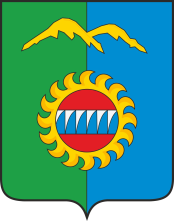 Администрация города ДивногорскаКрасноярского края П О С Т А Н О В Л Е Н И Е06.07.2021					г. Дивногорск					№ 125пОб утверждении состава комиссии по делам несовершеннолетних и защите их прав МО г. ДивногорскВ соответствии с Конституцией Российской Федерации, Федеральным законом от 24.06.1999 № 120-ФЗ «Об основах системы профилактики безнадзорности и правонарушений несовершеннолетних», Законом Красноярского края от 31.10.2002 № 4-608 «О системе профилактики безнадзорности и правонарушений несовершеннолетних», Федеральным Законом от 06.10.2003 № 131-ФЗ «Об общих принципах организации местного самоуправления в Российской Федерации», Законом Красноярского края от 26.12.2005 № 21-5589 «О наделении органов местного самоуправления муниципальных районов и городских округов края государственными полномочиями по созданию и обеспечению деятельности комиссий по делам несовершеннолетних и защите их прав», Примерным положением о комиссии по делам несовершеннолетних и защите их прав, утвержденным постановлением Правительства Российской Федерации от 06.11. 2013 № 995, учитывая кадровые изменения в администрации города и ее структурных подразделениях, руководствуясь ст. 43 Устава города ПОСТАНОВЛЯЮ:1. Утвердить состав комиссии по делам несовершеннолетних и защите их прав согласно приложению к настоящему постановлению.2. Признать утратившим постановление администрации города Дивногорска от 01.03.2021 №42п «Об утверждении состава комиссии по делам несовершеннолетних и защите их прав МО г. Дивногорск».3. Настоящее постановление подлежит опубликованию в средствах массовой информации, размещению на официальном сайте администрации города в информационно-телекоммуникационной сети «Интернет». 4. Настоящее постановление вступает в силу в день, следующий за днем его официального опубликования.5. Контроль за исполнением настоящего постановления возложить на Первого заместителя Главы города Кузнецову М.Г.Глава города			 					 С.И. ЕгоровПриложение к постановлению администрации города № 125п от 06.07.2021СОСТАВКомиссии по делам несовершеннолетних и защите их прав Муниципального образования г. ДивногорскКузнецова Марина Георгиевна 	- Первый заместитель Главы города, председатель комиссииКабацура Галина Васильевна 	- начальник отдела образования администрации города, заместитель председателя комиссииКошелеваЕлена Александровна	- заместитель начальника отдела – начальник отделения (по делам несовершеннолетних) ОУУП и ДН ОП №13 МУ МВД России «Красноярское», майор полиции, заместитель председателя комиссии (по согласованию)Мурашева Юлия Анатольевна	- главный специалист, ответственный секретарь комиссии по делам несовершеннолетних и защите их правЧлены комиссии: Баляйкин Александр Геннадьевич 		- начальник ОНД и ПР по МО 	г. Дивногорск (по согласованию)Булгакова Наталья Викторовна	 - начальник территориального отделения КГКУ "УСЗН" по г. Дивногорску (по согласованию)Вершинина Наталья Валерьевна 	 - заведующая детской поликлиникой, КГБУЗ «Дивногорской межрайонной больницы» (по согласованию)Горшунова Ирина Владимировна	- начальник филиала по г. Дивногорску ФКУ УИИ ГУФСИН России по Красноярскому краю (по согласованию)Калинин Николай Владимирович	- начальник отдела физической культуры, спорта и молодежной политики администрации городаКеллерман Александр Михайлович	- руководитель Балахтинского межрайонного следственного отдела ГСУ СК РФ по Красноярскому краю и республике Хакасия, майор юстицииКорабельниковВладимир Николаевич	 - директор КГБУ СО Центра помощи семье и детям "Дивногорский" (по согласованию)Лесников Павел Борисович	- заместитель начальника (по охране общественного порядка) отдела полиции № 13 МУ МВД России «Красноярское»,
подполковник полиции (по согласованию)Сиделева Наталья Петровна	- руководитель территориальной ПМПК г. Дивногорска (по согласованию)Склярова Инна Владимировна 	- директор КГКУ «ЦЗН г. Дивногорска» (по согласованию)Циулина Зоя Прокофьевна	- ведущий специалист по вопросам опеки и попечительства, отдела образования администрации города ЧикуноваОльга Вячеславна	- депутат Дивногорского Совета депутатов (по согласованию) Шошина Елена Васильевна	 - начальник отдела культуры администрации городаЮшкова Надежда Юрьевна 	- директор Муниципального автономного учреждения «Молодежный центр «Дивный» (по согласованию)